Scoil Naomh Abbain,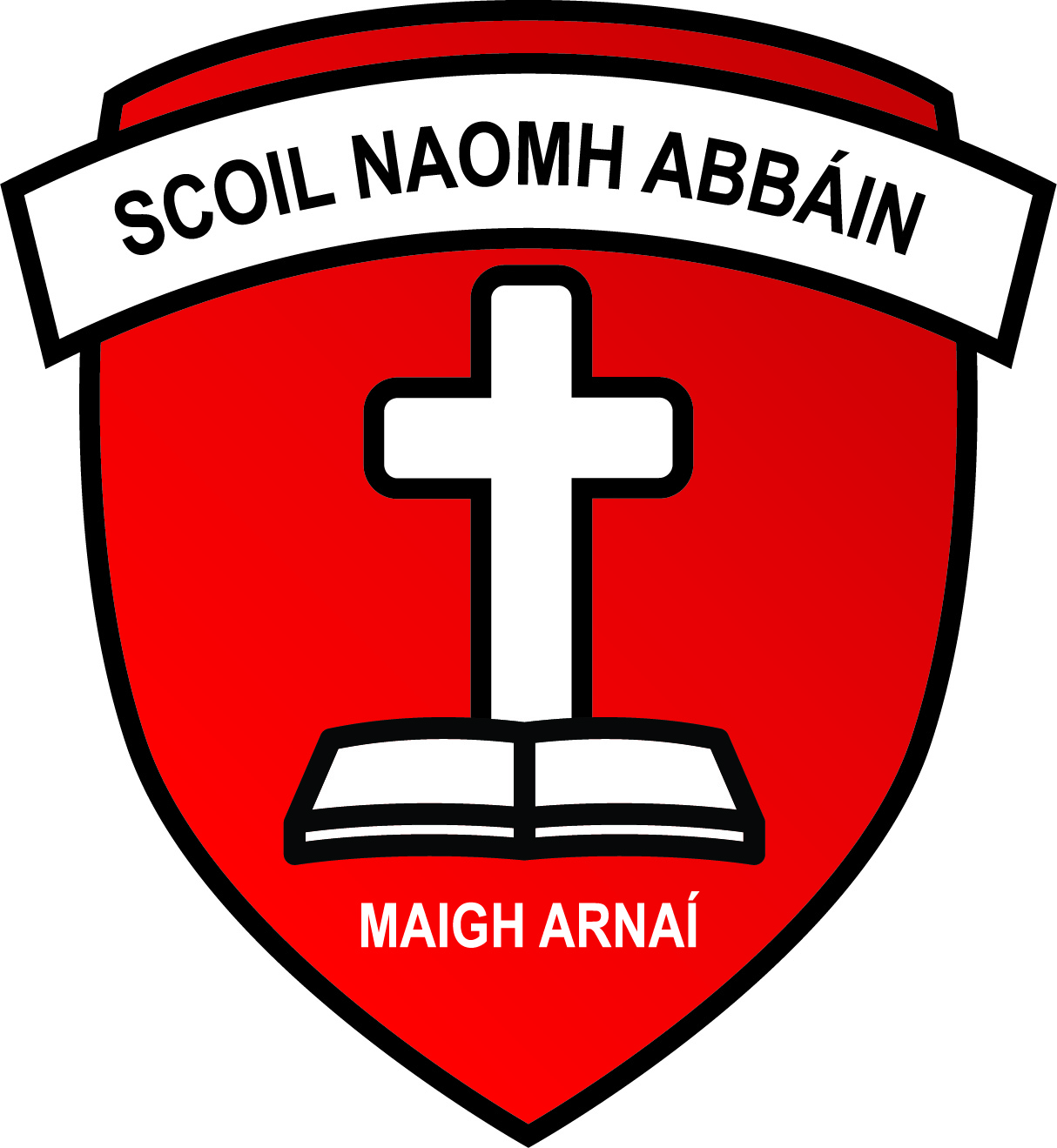 Adamstown, Enniscorthy, Co. Wexford.Roll No. 17526JEmail: scoilabbain@gmail.comwww.adamstownns.iePhone: 053 9240694 Enrolment FormSurname ______________               First Name ________________Date of Birth ___________               Year of Enrolment _______Parents/Guardians _____________________________________   Address:  ____________________________________________________Child’s PPS Number ______________Telephone No. ________________  Alternative Contact __________Family Doctor _______________      Dr’s Telephone No. __________Medical & Social Information _________________________________________________________________________________Additional Information  ________________________________________________________________________________________The school at present has the services of a Special Education Needs Teacher.  Are you willing to allow your child avail of this support service in the school if the need should arise.Yes _____         No _____By enrolling my child in this school I agree that information may be passed on to relevant bodies for the education and welfare of the child.Signature of Parent/Guardian: ____________________________ Date:_________Scoil Naomh Abbain,Adamstown, Enniscorthy, Co. Wexford.Roll No. 17526JEmail: scoilabbain@gmail.comwww.adamstownns.iePhone: 053 9240694 Pupil Information required for Department of Education and SkillsPrimary Online Database.The Department of Education and Skills is developing an electronic database of primary school pupils called the Primary Online Database (POD) which will involve schools maintaining and returning data on pupils to the Department at individual pupil level on a live system.  The database will allow the Department to evaluate progress and outcomes of pupils at primary level, to validate school enrolment returns for grant payment and teacher allocation purposes, to follow up on pupils who do not make the transfer from primary level and for statistical reporting.The database will hold data on all primary school pupils including their PPSN, First Name, Surname, Name as per Birth Certificate, Mother’s Maiden  name, Address, Date of Birth, Gender, Nationality, whether one of the pupil’s mother tongues is English or Irish, whether the pupil is in receipt of an Exemption from Irish and if so the reason for same, whether the pupil is in receipt of Learning Support and if so the type of learning support, whether the pupil is in a Mainstream or Special class.  The database will record the class grouping and standard the pupil is enrolled in.  The database will also contain, on an optional basis, information on the pupil’s religion and on their ethnic or cultural background.In order to assist with the gathering of data please complete page one & two of this form in CAPITAL LETTERS and return to the school.  This form will be retained by our school.Pupil First Name: ______________________       Pupil Surname: ______________________   Class:  ________Birth Cert First Name (if different from name above)   Birth Cert Surname (If different from above)_________________________________________        ________________________________________Pupil Address: _________________________________________________________________________PPSN of Pupil: __________________________ Mother’s Maiden Name: _________________________Date of Birth: ______________________________      County: __________________________________Nationality: _______________________________     Gender :  Male                             Female:                   Is one of the pupil’s mother tongue (i.e. language spoken at home) Irish or English   Yes                  No The Department has consulted with the Data Protection Commissioner in relation to the collecting of individual pupil information for the Primary Online Database.  Both religion and ethnic and cultural background are considered sensitive personal data categories under Data Protection legislation.  Therefore, it is necessary for each pupil’s parent/guardian to identify their child’s religion and ethnic background, and to consent to this information to be transferred to the Department of Education and Skills.  All other information held on POD was deemed by the Data Protection Commissioner as non-sensitive personal data.To which ethnic or cultural background group does your child belong (please tick one)?(Categories are taken from the Census of Population)White Irish	 Irish Traveller	Roma	Any other White Background	 Black African	Any other Black Background Chinese	Any other Asian background	Other (including mixed background)No Consent	What is your child’s religion?Roman Catholic	Church of Ireland	Presbyterian		(incl. Protestant)Methodist, Wesleyan	Jewish	Muslim (Islamic)Orthodox	Apostolic or Pentecostal	Hindu(Greek, Coptic, Russian)Buddhist	Jehovah’s Witness	LutheranAtheist	Baptist	AgnosticOther Religions	No Religion	No ConsentI consent for this information to be stored on the Primary Online Database (POD) and transferred to the Department of Education and Skills and any other primary schools my child may transfer to during the course of their time in primary school.Signed: _______________________________________Parent/GuardianDate: ______________________________